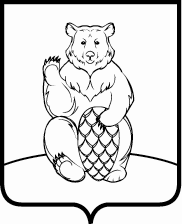 СОВЕТ ДЕПУТАТОВПОСЕЛЕНИЯ МИХАЙЛОВО-ЯРЦЕВСКОЕ В ГОРОДЕ МОСКВЕР Е Ш Е Н И Е08 ноября 2022 г.                                                                                                № 7/13В соответствии с частью 5 статьи 5.1 Закона города Москвы от 06.11.2002 № 56 «Об организации местного самоуправления в городе Москве»,СОВЕТ ДЕПУТАТОВ ПОСЕЛЕНИЯ МИХАЙЛОВО-ЯРЦЕВСКОЕРЕШИЛ:1. Обратиться в Совет муниципальных образований города Москвы с предложением выступить с законодательной инициативой в Московской городской Думе о продлении до 01.01.2025 года особенностей правового регулирования муниципальной службы в поселениях в городе Москве, предусмотренных статьей 45.2 Закона города Москвы от 22.10.2008 № 50 «О муниципальной службе в городе Москве».2. Направить копию настоящего решения в Совет муниципальных образований города Москвы.3. Настоящее решение вступает в силу со дня его принятия.4. Контроль за выполнением настоящего решения возложить на главу поселения Михайлово – Ярцевское Г.К. Загорского.Заместитель Председателя 						      Совета депутатов 				                                           Серегина Л.А.Об обращении в Совет муниципальных образований города Москвы с предложением выступить с законодательной инициативой в Московской городской Думе